ППк является конфиденциальной. Предоставление указанной информации без письменного согласия родителей (законных представителей) третьим лицам не допускается, за исключением случаев, предусмотренных законодательством Российской Федерации.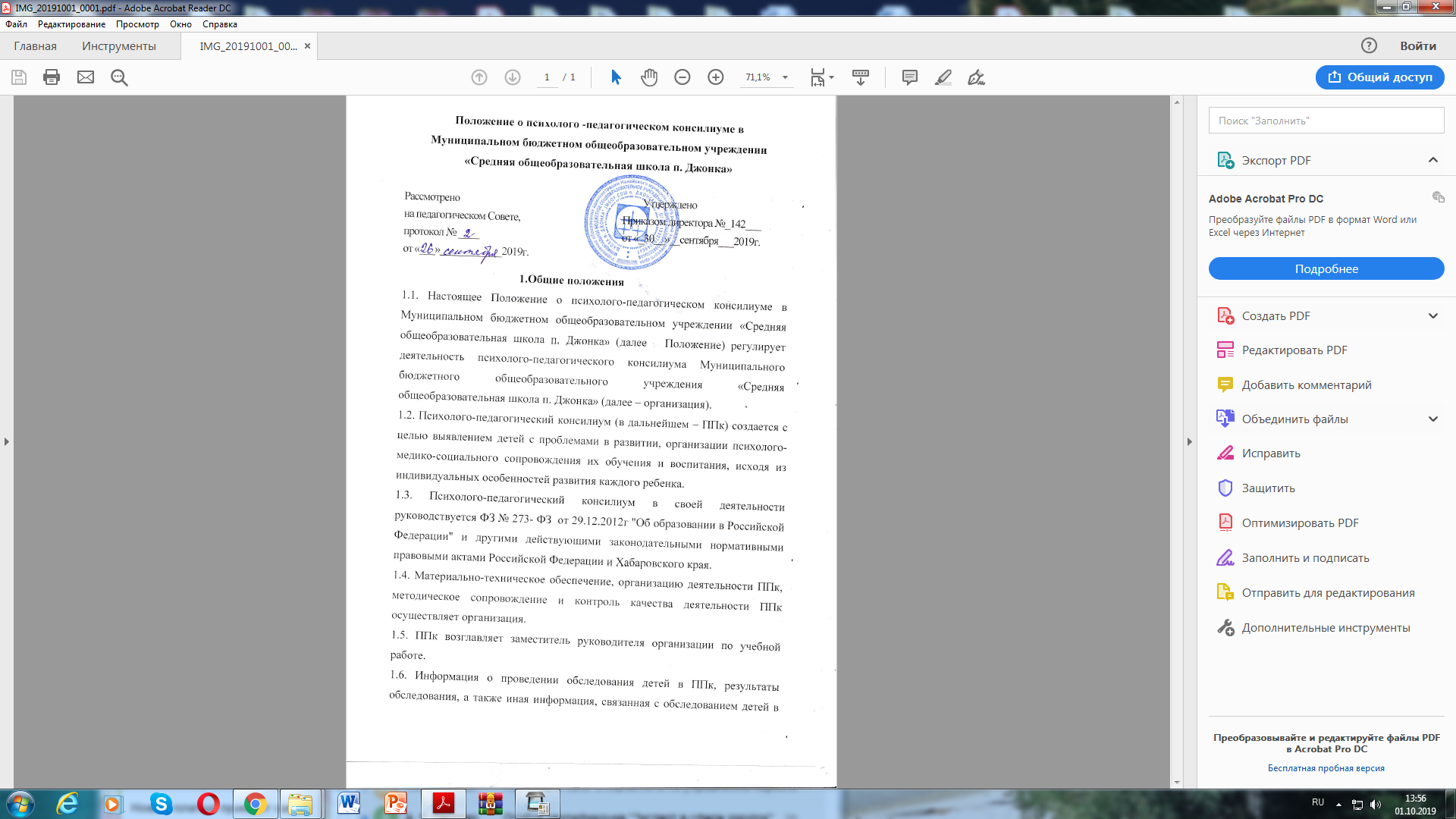 1.7. Комиссия ППк  предоставляет заключение для обследования в территориальной психолого-медико-педагогической комиссии Нанайского муниципального района (далее – ТПМПК)  в соответствии с Порядком, утвержденным приказом управления образования администрации Нанайского муниципального района от 10.11.2016 № 406.2. Цели и задачи ППк2.1.       Целью консилиума является создание целостной системы психолого- педагогического сопровождения, обеспечивающее оптимальные условия жизнедеятельности для детей в соответствии с их возрастными и индивидуальными особенностями, уровнем актуального развития, состоянием соматического и нервно-психического здоровья. 2.2.В задачи консилиума входят: - комплексное обследование детей в возрасте от 6 лет 6 месяцев до 18 лет, обучающихся с ограниченными возможностями здоровья для реализации адаптированной образовательной программы и в соответствии с индивидуальной программой реабилитации и абилитации - ребенка инвалида с целью обеспечения им психолого-педагогического сопровождения в образовательном процессе. - комплексное обследование детей, имеющих трудности в обучении и адаптации, отклонении в развитии с целью организации реабилитационного воздействия и процесса обучения в соответствии с индивидуальными возможностями. - выявление резервных возможностей ребенка, разработка рекомендаций по оптимизации учебно-воспитательной работы. - составление оптимальной для развития учащегося индивидуальной программы психолого-педагогического сопровождения. - отслеживание динамики в психофизическом развитии детей. - организация школьного здоровьесберегающего образовательного пространства с целью профилактики интеллектуальных и эмоциональных перегрузок и срывов.- подготовка и ведение документации, отражающей актуальное развитие ребенка, динамику его состояния. - организация профессионального взаимодействия между специалистами школы и других учреждений. 3. Организация деятельности ППк3.1. Заседания ППк  проводятся не реже 1 раза в полугодие.3.2. Обследование ребенка специалистами ППк осуществляется по письменному заявлению родителей (законных представителей) или по инициативе образовательного учреждения с согласия родителей (законных представителей) на основании их письменного заявления ( Приложение № 5).3.3. Обследование детей, консультирование детей и их родителей (законных представителей) специалистами ППк осуществляется бесплатно.3.4. При обследовании ребенка специалистами ППк по инициативе образовательного учреждения классные руководители предоставляют список детей для обследования на основании письменного заявления родителей (законных представителей) на имя руководителя организации.3.5. При необходимости ППк запрашивает у соответствующих органов или у родителей (законных представителей) дополнительную информацию о ребенке.3.6. Обследование проводится каждым специалистом ППк индивидуально. По данным обследования каждым специалистом составляется заключение и разрабатываются рекомендации.3.7. На каждого ребенка заполняется «Паспорт здоровья», куда  вписываются все данные индивидуального обследования, заключения и рекомендации. 3.8. На заседании ППк обсуждаются результаты обследования ребенка каждым специалистом, составляется коллегиальное заключение ППк. Коллегиальное заключение содержит обобщенную характеристику состояния психофизического развития ребенка и программу специальной помощи, обобщающую рекомендации специалистов. Коллегиальное заключение ППк и рекомендации подписываются председателем и всеми членами ППк (разборчиво).3.9. Заключения специалистов, коллегиальное заключение и рекомендации доводятся до сведения родителей (законных представителей) в доступной для понимания форме. Предложенные рекомендации реализуются только с их письменного согласия.3.10. В случае необходимости обследования ребенка в лечебных учреждениях, психолого-педагогических комиссиях копии заключений и рекомендаций специалистов ППк выдаются только родителям (законным представителям).3.11. На период реализации рекомендаций ППк классный руководитель отслеживает своевременность и правильность оказания ребенку психолого-педагогической и социальной помощи, ее эффективность, динамику развития ребенка и выходит с инициативой повторных обсуждений на ППк. 3.12. При необходимости углубленной диагностики и разрешения спорных вопросов специалисты ППк рекомендуют родителям (законным представителям) обратиться в территориальную психолого-медико-педагогическую комиссию Нанайского муниципального района.3.13. Периодичность проведения консилиумов определяется реальным запросом на комплексное, всестороннее обсуждение проблем, связанных с образованием детей с особыми потребностями. Плановые консилиумы проводятся не реже одного в полугодие.3.14. Специалисты ППк выполняют работу в рамках основного рабочего времени, составляя план работы в соответствии с реальным запросом на осуществление психолого-педагогического и социального сопровождения детей с проблемами в развитии. 3.15. Консилиум работает во взаимодействии с территориальной психолого-медико-педагогической комиссии Нанайского муниципального района.3.16. Документация ППк3.16.1. В процессе деятельности формируются следующие документы:- журнал записи детей на обследование (Приложение № 1);- журнал учета детей, прошедших обследование (Приложение № 2);- карта ребенка, прошедшего обследование (состоит их протоколов обследований с рекомендациями специалистов);- протокол обследования ребенка ППк (Приложение № 3);- паспорт здоровья ребенка (Приложение № 4).3.16.2. Журнал записи детей на обследование  и журнал учета детей, прошедших обследование, хранятся не менее 5 лет после окончания их ведения.3.16.3. Карта ребенка, прошедшего обследование и  протокол обследования ребенка ППк хранятся не менее 10 лет. Паспорт здоровья ребенка до достижения детьми возраста 18 лет.3.16.4.  Документы, сформированные в процессе деятельности ППк хранятся в местах, недоступных для посторонних лиц, в условиях, обеспечивающих предотвращение их хищения, утраты, порчи или подделки.3.17. Для проведения обследования ребенка, его родители (законные представители) предъявляют в ППк документ, удостоверяющий их личность, документы, подтверждающие полномочия по представлению интересов ребенка, а также предоставляют следующие документы:- заявление на проведение обследования (Приложение 5);- согласие на проведение обследования ребенка на имя руководителя организации (Приложение № 6);- заявление о согласии на обработку персональных данных обследуемых (Приложение № 7);- копию паспорта или свидетельства о рождении ребенка, заверенные в установленном порядке;- подробную выписку из истории развития ребенка с заключениями врачей, наблюдающих ребенка в медицинской организации по месту жительства;- характеристику обучающегося, составленную классным руководителем с учетом мнения учителей-предметников;- при наличии  инвалидности у ребенка предоставить заверенную копию справки об инвалидности; индивидуальную программу реабилитации или абилитации ребенка-инвалида.3.18. Информирование родителей (законных представителей) ребенка о дате, времени, месте  и порядке проведения обследования, а также об их правах и правах ребенка, связанных с проведением обследования, осуществляется ППк в 5-дневный срок с момента подачи документов для проведения обследования.4. Порядок создания ППк4.1. Психолого-педагогический консилиум создается  приказом руководителя организации.4.2. ППк осуществляет свою деятельность в соответствии с уставом образовательного учреждения и настоящим Положением.4.3. Председателем ППк назначается заместитель руководителя по учебной работе.4.4. В состав ППк могут входить:- заместитель руководителя по учебной работе;- педагоги;- педагог-психолог;- учитель-логопед;- учитель-дефектолог;- учитель – олигофренопедагог;- социальный педагог.При необходимости могут включаться и другие специалисты.4.5. Председатель ППк:- руководит деятельностью ППк;- ведет заседания ППк, подписывает от имени ППк необходимые документы;- запрашивает у родителей (законных представителей)  и организаций информацию и документы, необходимые для рассмотрения вопросов ППк;-  составляет отчет о проделанной работе руководителю образовательной организации в виде аналитической справки.4.6. Заместитель председателя ППк:- ведет заседания в случае отсутствия председателя ППк.4.7. Члены ППк:-участвуют в заседаниях лично и не делегируют свои полномочия другим лицам;- анализируют результаты комплексного обследования ребенка;- по результатам обследования и анализа представленных документов, беседы с родителями (законными представителями) выносят коллегиальное психолого-педагогическое заключение. В заключении указываются:- обоснованные выводы о наличии либо отсутствии у ребенка особенностей в физическом и (или) психическом развитии и (или) отклонений в поведении;- выводы о наличии либо отсутствие необходимости создания условий для получения ребенком образования; коррекции нарушений развития и социальной адаптации на основе специальных педагогических подходов;- рекомендации по определению характера, продолжительности и эффективности специальной (коррекционной) помощи в рамках имеющихся в образовательном учреждении возможностей;- рекомендации по использованию резервных возможностей развития ребенка;- особое мнение членов ППк при его наличии.Ознакомление родителей (законных представителей) с результатами обследования и коллегиальным заключением проходит в отсутствие детей.4.8. Секретарь ППк отвечает за ведение документации консилиума. В случае отсутствия секретаря данные обязанности исполняются одним из членов консилиума.4.9. Копия заключения ППк и копии особых мнений специалистов, при их наличии, по согласованию с родителями (законными представителями) детей выдаются им под роспись или направляются по почте с уведомлением о вручении.4.10. Родители (законные представители) детей имеют право:- присутствовать при обследовании детей, обсуждении результатов обследования и вынесении заключения, высказывать свое мнение относительно рекомендаций по организации обучения и воспитания детей;- получать консультации специалистов ППк по вопросам обследования детей и оказания им психолого-педагогической помощи, в том числе информацию о своих правах и правах детей.Заключение ППк носит для родителей (законных представителей) детей рекомендательный характер.4.11. Нормативно-правовые документы, регламентирующие деятельность ППк; список специалистов ППк находятся у председателя консилиума.4.12. Ответственность за организацию и результаты деятельности ППк несет председатель ППк.5. Обязанности и права членов ППк5.1. Специалисты ППк имеют право:- вносить в администрацию образовательного учреждения предложения по обеспечению профилактики физических, интеллектуальных и эмоциональных перегрузок и срывов, организации оздоровительных мероприятий и созданию психологически адекватной образовательной среды;- вносить предложения по работе консилиума и обсуждаемым проблемам;- выбирать и использовать методические средства в рамках своей профессиональной компетенции и квалификации.5.2. Всю полноту ответственности за качество и своевременность выполнения возложенных настоящим Положением на ППк задач и функций несет председатель ППк.5.3. Специалисты ППк обязаны:- не реже одного раза в полугодие вносить в паспорт здоровья ребенка сведения об изменениях в состоянии развития ребенка в процессе реализации рекомендаций;- руководствоваться в своей деятельности профессиональными, этическими принципами, нравственными нормами; сохранять конфиденциальность сведений, неадекватное использование которых может нанести ущерб здоровью, психологическому состоянию ребенка и его семье;- защищать всеми законными средствами на любом профессиональном, общественном и государственном уровне права и интересы детей и их родителей (законных представителей).6. Порядок взаимодействия с ТПМПК6.1. ППк предоставляет в ТПМПК психолого-медико-педагогическое заключение для проведения обследования.7. Отчетность7.1. ППк предоставляет аналитический отчет о проделанной работе руководителю  образовательной организации в срок до 31 декабря и 31 мая текущего года в виде аналитической справки.Приложение № 1к Положению о психолого-педагогическом консилиумеЖурналзаписи детей на обследование (ведется секретарем)______________________________________Директор школы                                                                       А.В. ДурягинаПриложение № 2к Положению о психолого-педагогическом 											консилиумеЖурналучета детей, прошедших обследование______________________________________Директор школы                                                                       А.В. ДурягинаПриложение № 3к Положению о психолого-педагогическом 											консилиумеПротокол обследованияпсихолого-педагогическим консилиумомМуниципального бюджетного общеобразовательного учреждения«Средняя общеобразовательная школа п. Джонка»Дата обследования _________                             Регистрационный № _____1.Фамилия, имя, отчество___________________________________________2.Дата рождения, возраст на момент обследования______________________3.Кем направлен на обследование, адрес_______________________________4.Домашний адрес__________________________________________________5.Повод обращения, жалобы___________________________________________________________________________________________________________Результаты психологического обследования1.Восприятие____________________________________________________2.Память_______________________________________________________3.Мышление______________________________________________________4.Деятельность, внимание, работоспособность_________________________________________________________________________________________5.Эмоционально-волевая сфера, поведение, личность_________________________________________________________________________________6.Сведения об индивидуальных особенностях_______________________________________________________________________________________________________________________________Приложение № 3к Положению о психолого-педагогическом 											консилиумеРезультаты педагогического обследования1.Родной язык в семье ребенка_______________________________________2.Данные логопедического обследования______________________________________________________________________________________________3.Знания и представления об окружающем мире. Ориентация в пространстве и времени_______________________________________________________________________________________________________________________4.Знания и представления по программному материалу школы:а) по родному языку (развитию речи)_______________________________________________________________________________________________б) по математике__________________________________________________________________________________________________________________в) по другим предметам___________________________________________________________________________________________________________5.обучаемость, способы выполнения задания, умение использовать помощь_______________________________________________________________________________________________________________________6.Отношение к обучению___________________________________________7. Социальная и бытовая адаптация__________________________________________________________________________________________________Коллегиальное заключение психолого-педагогического консилиумаМуниципального бюджетного общеобразовательного учреждения«Средняя общеобразовательная школа п. Джонка»Особое мнение_____________________________________________________Рекомендации педагогам____________________________________________Рекомендации родителям (законным представителям)___________________Руководитель ППк                                                             расшифровка подписиЧлены ППк:Педагог-психолог                                                                               расшифровка подписиУчитель-дефектолог                                                                          расшифровка подписи Учитель-логопед                                                                                 расшифровка подписиДиректор школы                                                                       А.В. ДурягинаПриложение № 3к Положению о психолого-педагогическом 											консилиумеКоллегиальное заключение психолого- педагогического консилиумаМуниципального бюджетного общеобразовательного учреждения«Средняя общеобразовательная школа п. Джонка»Регистрационный № ______Дата обследования __________дано _____________________________________________________________(фамилия, имя, отчество ребенка, дата рождения)в том, что он(она) был(а) обследован(а) «___» _________ 20__г. психолого-педагогического консилиума Муниципального бюджетного общеобразовательного учреждения «Средняя общеобразовательная школа п. Джонка»Заключение:_________________________________________________________________________________________________________________________________________________________________________________________________Рекомендации педагогам:_______________________________________________________________________________________________________________________________Рекомендации родителям (законным представителям):________________________________________________________________________________________________________________________________Руководитель ППк                                                             расшифровка подписиЧлены ППк:Педагог-психолог                                                                               расшифровка подписиУчитель-дефектолог                                                                          расшифровка подписи Учитель-логопед                                                                                 расшифровка подписи_____________________________________Директор школы                                                                       А.В. ДурягинаПриложение № 4к Положению о психолого-педагогическом 											консилиумеПАСПОРТ ЗДОРОВЬЯПриложение № 5к Положению о психолого-педагогическом 											консилиуме________________________        (наименование учреждения)__________________________________(Ф.И.О. руководителя)__________________________________(Ф.И.О. заявителя)проживающего по адресу:____________________________________________________________________Телефон:__________________________ЗаявлениеПрошу провести обследование психолого-педагогическим консилиумом Муниципального бюджетного общеобразовательного учреждения «Средняя общеобразовательная школа п. Джонка», моего ребенка _______________________________________________________(Ф.И.О. ребенка, дата рождения, адрес проживания)Согласна(ен) на обследование, получение заключения.Я, как представитель ребенка, согласна(ен) на хранение и обработку в бумажном и электронном виде его и моих персональных данных.Дата     «__» _________ 20___г.Подпись_______   __________                                 расшифровкаДиректор школы                                                                      А.В. ДурягинаПриложение № 6к Положению о психолого-педагогическом 											консилиумеВ психолого-педагогический консилиум Муниципального бюджетного общеобразовательного учреждения «Средняя общеобразовательная школа п. Джонка»___________________________________(Ф.И.О. руководителя)____________________________________(Ф.И.О. заявителя)проживающего по адресу:________________________________________________________________________Телефон:___________________________Добровольное информированное согласиена проведение обследования  психолого-педагогическим консилиумом Муниципального бюджетного общеобразовательного учреждения «Средняя общеобразовательная школа п. Джонка»Я, _____________________________________________________________(Ф.И.О. родителя, законного представителя)согласна(ен) на проведение обследования психолого-педагогическим консилиумом Муниципального бюджетного общеобразовательного учреждения «Средняя общеобразовательная школа п. Джонка», хранение и обработку персональных данных моего ребенка________________________________________________________(Ф.И.О. ребенка, дата рождения)Дата     «__» _________ 20___г.Подпись_______   __________                                 расшифровкаДиректор школы                                                                       А.В. ДурягинаПриложение № 6к Положению о психолого-педагогическом 											консилиумеВ психолого-педагогический консилиум Муниципального бюджетного общеобразовательного учреждения «Средняя общеобразовательная школа п. Джонка __________________________________(Ф.И.О. руководителя)____________________________________(Ф.И.О. заявителя)проживающего по адресу:________________________________________________________________________Телефон:___________________________Добровольное информированное согласиена проведение обследования психолого-педагогическим консилиумом Муниципального бюджетного общеобразовательного учреждения «Средняя общеобразовательная школа п. Джонка»(для ребенка, достигшего 15 лет)Я, _____________________________________________________________(Ф.И.О. ребенка, дата рождения)согласна(ен) на проведение обследования психолого-педагогическим консилиумом Муниципального бюджетного общеобразовательного учреждения «Средняя общеобразовательная школа п. Джонка», хранение и обработку моих персональных данных.Дата     «__» _________ 20___г.Подпись_______   __________                                 расшифровкаДиректор школы                                                                       А.В. Дурягина        Приложение № 7к Положению о психолого-педагогическом 											консилиумеСогласиеродителей (законных представителей) на обработку персональных данных ребенка в информационных системах Муниципального бюджетного общеобразовательного учреждения «Средняя общеобразовательная школа п. Джонка»Я, ____________________________________________________________(фамилия, имя, отчество)проживающий(ая) по адресу:______________________________________даю согласие на обработку следующих персональных данных моего ребенка,__________________________________________________________(фамилия, имя, отчество ребенка, дата рождения)дата рождения, пол, данные свидетельства о рождении, паспортные данные, адрес регистрации, адрес фактического проживания, домашний телефон, группа здоровья, социальный статус ребенка (полная или неполная семья, опекунство и т.п.), данные медицинских обследованийв целях обеспечения проведения комплексного психолого-педагогического обследования ребенка, ведения документации психолого-педагогическим консилиумом Муниципального бюджетного общеобразовательного учреждения «Средняя общеобразовательная школа п. Джонка».Соглашаюсь на выполнение следующих действий с моими персональными данными: сбор, хранение, автоматизированная обработка и обработка без использования средств автоматизации.Согласие действительно с даты заполнения настоящего заявления и на неопределенное время. Настоящее разрешение может быть отозвано в любой момент на основании заявления родителей (законных представителей), поданного на имя руководителя психолого-педагогического консилиума Муниципального бюджетного общеобразовательного учреждения «Средняя общеобразовательная школа п. Джонка».Подпись родителя(законного представителя)__________________/ ____________________                                                                          (фамилия, имя, отчество)Дата заполнения разрешения: «__» ___________ 20___ г.Директор школы                                                                       А.В. Дурягина№ п/пДата обращенияФ.И.О. ребенка дата рожденияДомашний адрес, номер телефона Ф.И.О. родителя (законного представителя), номер телефона   Дата обследования   Примечание № п/пДата проведения обследова-нияФ.И.О. ребенка, дата рождения, инвалидностьКол-во полных лет, пол Первично/повторноФИО родителя (законного представителя)Адрес проживанияЗаключение ППк, рекомендацииДата получения заключения родителямиПодпись родителей о получении заключенияПримечание